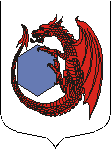 МУНИЦИПАЛЬНОЕ ОБРАЗОВАНИЕ«КУЗЬМОЛОВСКОЕ ГОРОДСКОЕ ПОСЕЛЕНИЕ»ВСЕВОЛОЖСКОГО МУНИЦИПАЛЬНОГО РАЙОНАЛЕНИНГРАДСКОЙ ОБЛАСТИАДМИНИСТРАЦИЯР А С П О Р Я Ж Е Н И Е04 октября 2018 года                                                                                                            № 125 -рг.п. КузьмоловскийО назначенииаттестационной комиссииВ соответствии с Положением о  порядке присвоения и сохранения классных чинов муниципальным служащим администрации МО «Кузьмоловское городское поселение» Всеволожского района Ленинградской области, утвержденным решением совета депутатов от 07.10.2009 № 474, Положением о проведении аттестации муниципальных служащих администрации МО «Кузьмоловское городское поселение» Всеволожского района Ленинградской области,  утвержденным решением совета депутатов от 17.12.2009 № 25 1.Назначить аттестационную комиссию для проведения аттестации муниципальных служащих, замещающих должности муниципальной службы,  в следующем составе: председатель комиссии: Сафонов Ю.М.;заместитель председателя: Лукьянов В.Б.;секретарь комиссии: Салмина Н.П.;члены комиссии:Осянова В.Л.Солопова О.Н.2. Распоряжение администрации от 02.08.2018 № 96-р считать утратившим силу.3. Довести распоряжение до указанных в нем лиц (Салмина Н.П.).4. Контроль исполнения распоряжения оставляю за собой.Глава администрации                                                                              В.В. СурминОсновными задачами аттестационной комиссии являются:– определение уровня профессиональной подготовки и служебного соответствия муниципального служащего занимаемой должности;– решение вопроса о присвоении муниципальному служащему квалификационного разряда.– выявление перспектив использования потенциальных способностей работника, стимулирование роста его профессионального уровня.– определение необходимости повышения квалификации, профессиональной подготовки или переподготовки работника.– обеспечение возможности долгосрочного планирования передвижения и подготовки кадров.– улучшение работы по подбору и расстановке кадров.– выявление общего кадрового потенциала и оптимальное кадровое обеспечение функциональных задач органов местного самоуправления.Аттестация базируется на комплексной оценке персонала, определяемой по результатам его деятельности и соответствия деловых и личностных качеств требованиям рабочего места.